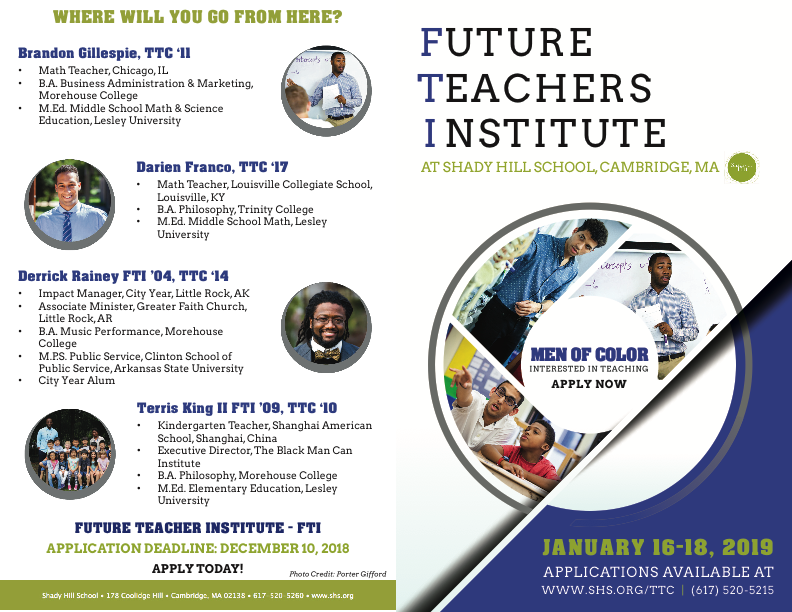 Shady Hill SchoolTeacher Training Center (TTC)“Learn to teach by teaching"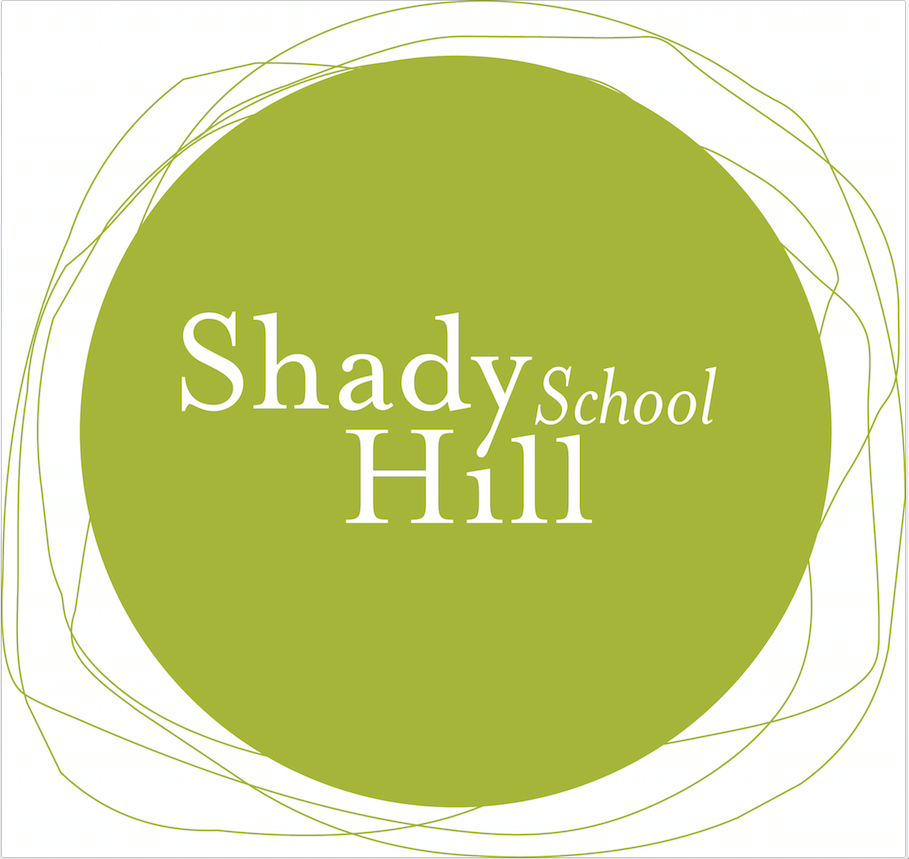 Shady Hill SchoolTeacher Training Course178 Coolidge HillCambridge, MA 02138(617) 520-5260janet.ross@shs.orgwww.shs.org/ttcPeople of Color: Interested in Teaching?Future Teachers Institute March 13-15, 2019Application Deadline: March 6, 2019Shady Hill School’s teacher training program is a nationally known graduate-level teacher residency program that provides aspiring teachers with the skills, knowledge, experience, and credentials to embark on powerful teaching and leadership careers in early childhood, elementary, and middle school education. In this one year, site-based program, apprentice teachers discover what teaching is all about through observation, supervised teaching, graduate courses, and continuous involvement in the life of the school. After graduation, our apprentice teachers earn their Massachusetts initial teaching license and, often, a master's degree from Lesley University.The Future Teachers Institute is for college seniors and recent graduates who are people of color who would like to learn about classroom teaching, Shady Hill School, and the teacher training program. Future Teachers shadow a current apprentice teacher, observe children, participate in graduate courses, and visit public schools. All participants will receive a stipend of $200. Out-of-towners also will receive assistance with travel expenses and accommodations.Admission is based on an applicant’s demonstrated interest in teaching and community service. An undergraduate GPA of 3.0 or higher is preferred.APPLICATION REQUIREMENTS:Application form (please print clearly)Application essayResumeOfficial undergraduate transcript 1 letter of reference from someone who is familiar with your experience with childrenSend all application materials by March 6, 2019 to:Janet Ross, TTCShady Hill School178 Coolidge HillCambridge, MA 02138janet.ross@shs.orgAPPLICANT INFORMATIONName: 														First			Middle				LastCurrent Address: 										
					StreetCity				            	State				Zip CodeE-mail: 								Cell #: 			Date of Birth: 				U.S. Citizen? Yes ____ No ____Native language(s): 							Racial identity (optional): 						Gender identity: 							EMERGENCY CONTACT INFORMATIONEDUCATION & EXPERIENCECollege(s) Attended and Study Abroad Experience:Extra Curricular Activities and Interests:Community and Volunteer Experience with Children/Adolescents:REFERENCEYou are required to obtain one letter of reference from someone who is familiar with your experience with children.NameE-mail									PhoneESSAY QUESTION (250-500 words)
Why are you considering teaching as a career?NameRelationshipRelationshipCity, StatePhone 1Phone 1Phone 2Phone 2InstitutionLocationDegree & Major